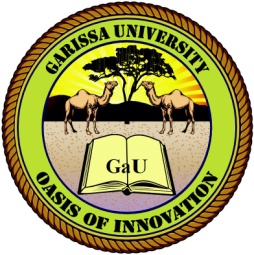 GARISSA UNIVERSITY UNIVERSITY EXAMINATION 2018/2019 ACADEMIC YEAR THREESECOND SEMESTER EXAMINATIONSCHOOL OF BIOLOGICAL AND PHYSICAL SCIENCESFOR THE DEGREE OF BACHELOR OF EDUCATIONCOURSE CODE: COURSE TITLE: EXAMINATION DURATION: 2 HOURSDATE: 0/02/2020	                               TIME: 0.00-.00 PMINSTRUCTION TO CANDIDATESThe examination has FIVE (5) questionsQuestion ONE (1) is COMPULSORY Choose any other TWO (2) questions from the remaining FOUR (4) questionsUse sketch diagrams to illustrate your answer whenever necessaryDo not carry mobile phones or any other written materials in examination roomDo not write on this paperThis paper consists of TWO (2) printed pages               	please turn overQUESTION ONE (COMPULSORY)